O programie Wsparcie osób z niepełnosprawnościami na Mazowszu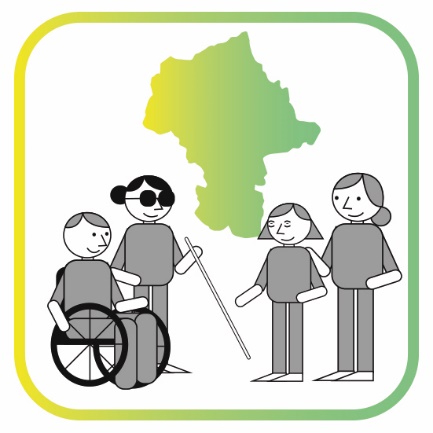 Urząd Marszałkowski Województwa Mazowieckiego i Mazowieckie Centrum Polityki Społecznej zapraszają osoby z niepełnosprawnościami do udziału w programie Wsparcie osób z niepełnosprawnościami na Mazowszu.W skrócie na program mówi się Program N.Dzięki programowi osoba z niepełnosprawnością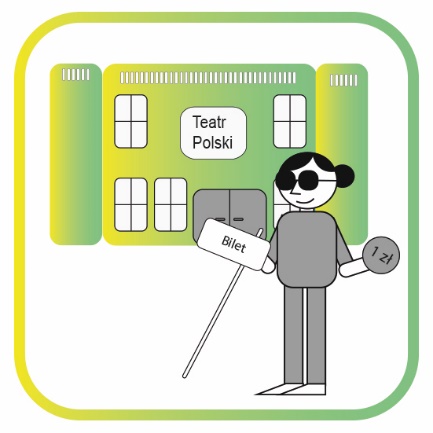 może kupić bilety wstępu do instytucji kultury za 1 złoty. Instytucja kultury to na przykład teatr, opera lub muzeum. 1 złoty za bilet zapłaci też 1 towarzyszący Ci opiekun.Sprawdź w Internecie stronę https://mcps.com.pl. 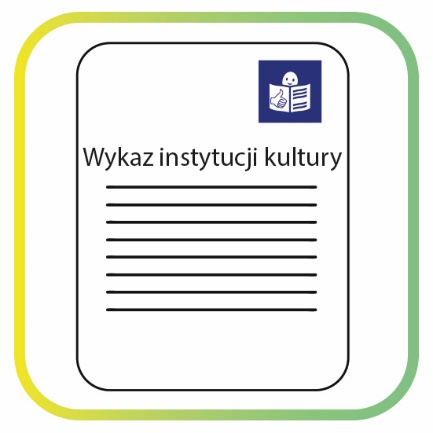 Znajdziesz tam Wykaz instytucji kultury, które biorą udział w programie. Jest też wykaz instytucji kultury w tekście łatwym do czytania i zrozumienia.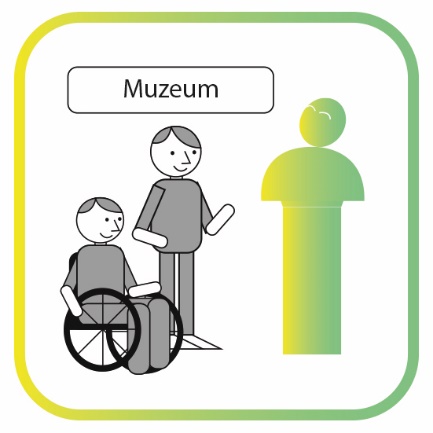 Dzięki programowi możecie:zwiedzić ciekawe muzea i inne instytucje kulturywziąć udział w lekcji muzealnejwziąć udział w różnych warsztatach 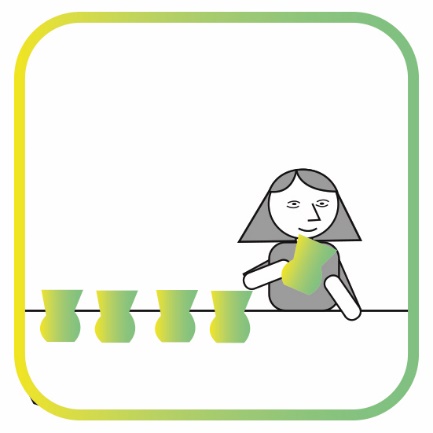 dowiedzieć się nowych rzeczywziąć udział w wydarzeniach kulturalnych.Program trwa od 15 lipca do 31 grudnia 2023 roku.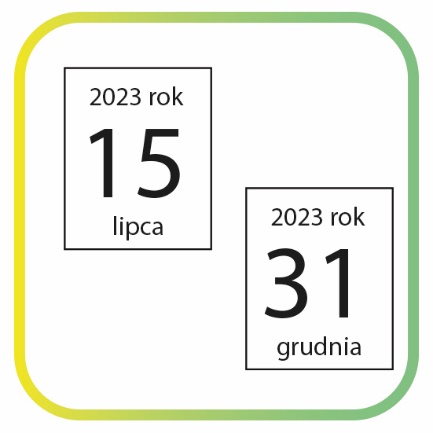 Program prowadzi Urząd Marszałkowski Województwa Mazowieckiego i Mazowieckie Centrum Polityki Społecznej. W skrócie MCPS.Informacje o programie znajdziesz 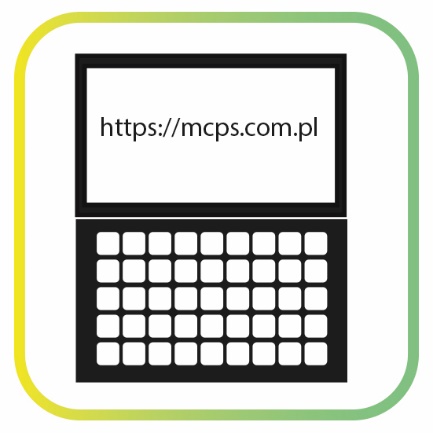 na stronach internetowych:instytucji kultury, które biorą udział w programieMCPS Wsparcie osób z niepełnosprawnościami na Mazowszu - Mazowieckie Centrum Polityki Społecznej (mcps.com.pl)Kto może korzystać z programu? Z programu może skorzystać osoba z niepełnosprawnością i 1 jej opiekun.Opiekunem musi być osoba pełnoletnia.To znaczy musi mieć więcej niż 18 lat.Osoba z niepełnosprawnością i jej opiekun 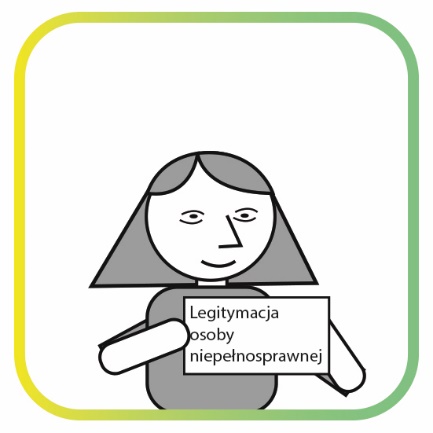 muszą mieszkać w województwie mazowieckim. Osoba z niepełnosprawnością musi miećlegitymację osoby niepełnosprawnej.Co musisz zrobić żeby kupić bilet wstępu za 1 złoty?Bilet do instytucji kultury z Wykazu instytucji kultury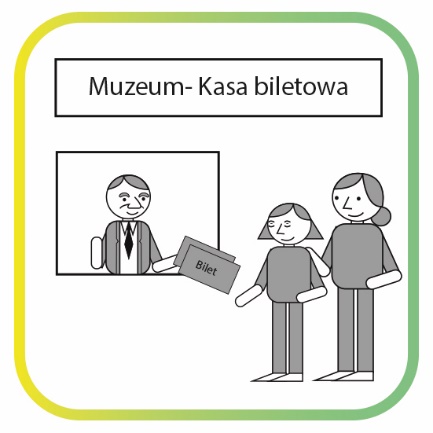 możesz kupić: w kasie instytucji przez internet na stronie internetowej instytucji.Zanim kupisz bilet sprawdź na stronie 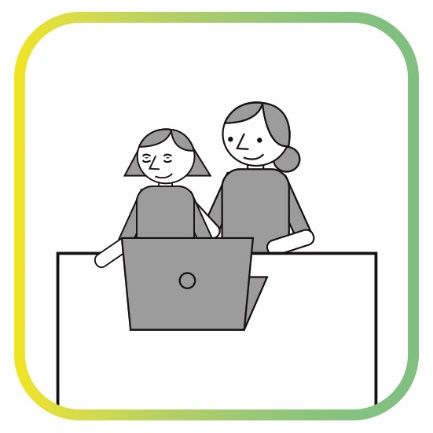 internetowej instytucji kultury: w jakich wydarzeniach możesz wziąć udział. Na przykład jakie wystawy możesz zobaczyć.czy instytucja jest dostępna dla osób 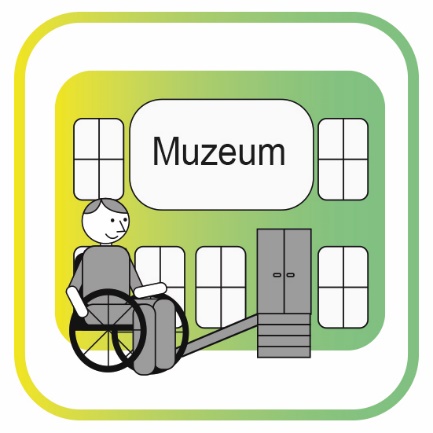 z niepełnosprawnościami. Na przykład, jeśli jesteś osobą na wózku, sprawdź czy w budynku jest winda lub podjazd dla wózków.zadzwoń lub napisz mejla do instytucji.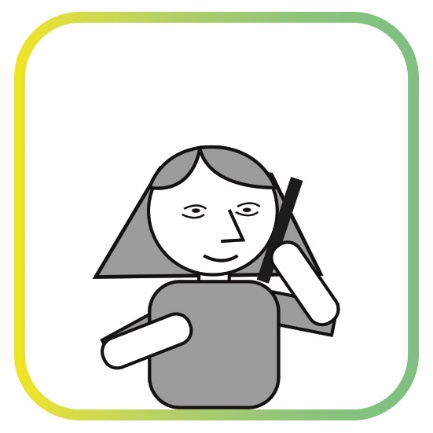 Dowiedz się czy możesz kupić bilet przez Internet.Pamiętaj!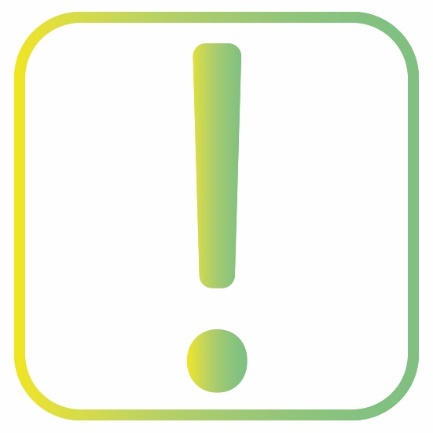 Jeśli zmienisz zdanie i będziesz chciał oddać bilet, instytucja nie zwróci Ci pieniędzy. Żeby kupić bilet wstępu za 1 złoty musisz: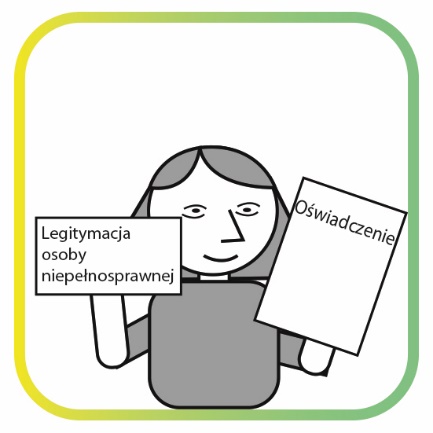 pokazać pracownikowi instytucji swoją legitymację osoby niepełnosprawnejpodpisać oświadczenie że mieszkasz w województwie mazowieckim. Jeśli masz mniej niż 13 lat lub jesteś 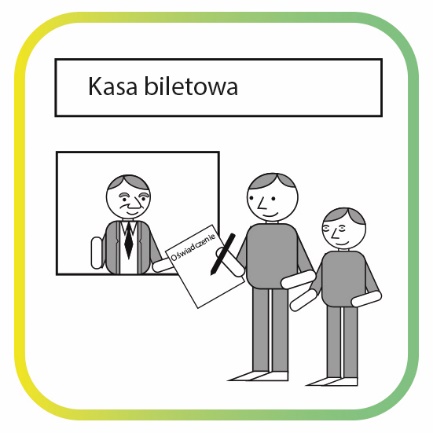 osobą całkowicie ubezwłasnowolnioną, oświadczenie podpisuje Twój opiekun prawny.Osoba całkowicie ubezwłasnowolniona nie może podpisywać dokumentów.Jeśli masz niesprawne ręce, nie jesteś 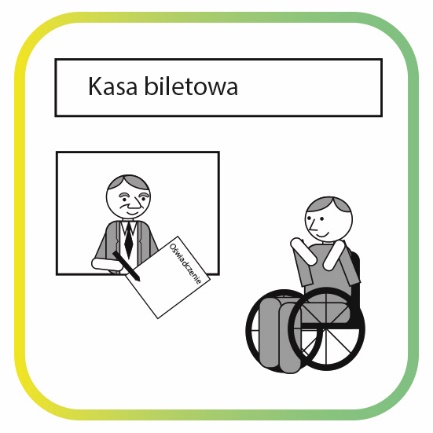 w stanie podpisać się samodzielnie. Wtedy powiedz pracownikowi instytucji gdzie mieszkasz. Pracownik sam wypełni oświadczenie.Twój opiekun też musi podpisać oświadczenie, 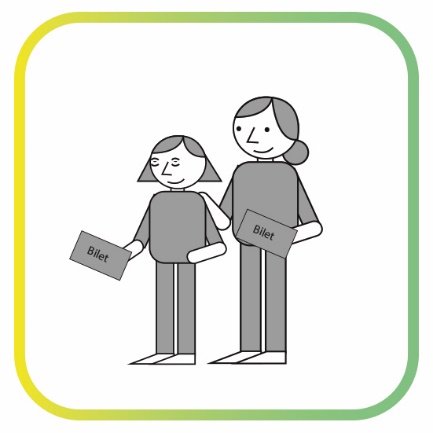 że mieszka w województwie mazowieckim.Żeby Twój opiekun skorzystał z biletu wstępu za 1 złoty musicie przyjść razem.Jeśli przyjdzie sam, zapłaci pełną cenę biletu.Pracownicy instytucji kultury mogą sprawdzić 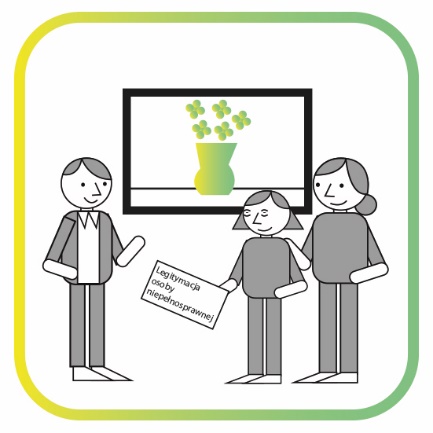 czy możesz skorzystać z biletu za 1 złoty:w kasie biletowejw czasie wejścia na wystawę w muzeum lub do sali teatruw czasie zwiedzania wystawy.Oświadczenie o miejscu zamieszkania 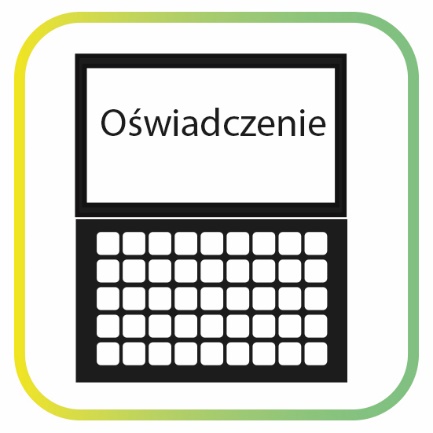 w miejscowości na terenie województwa mazowieckiego znajdziesz: w budynku instytucji kulturyna stronie internetowej instytucji kultury.